Supplementary informationSupplementary Figures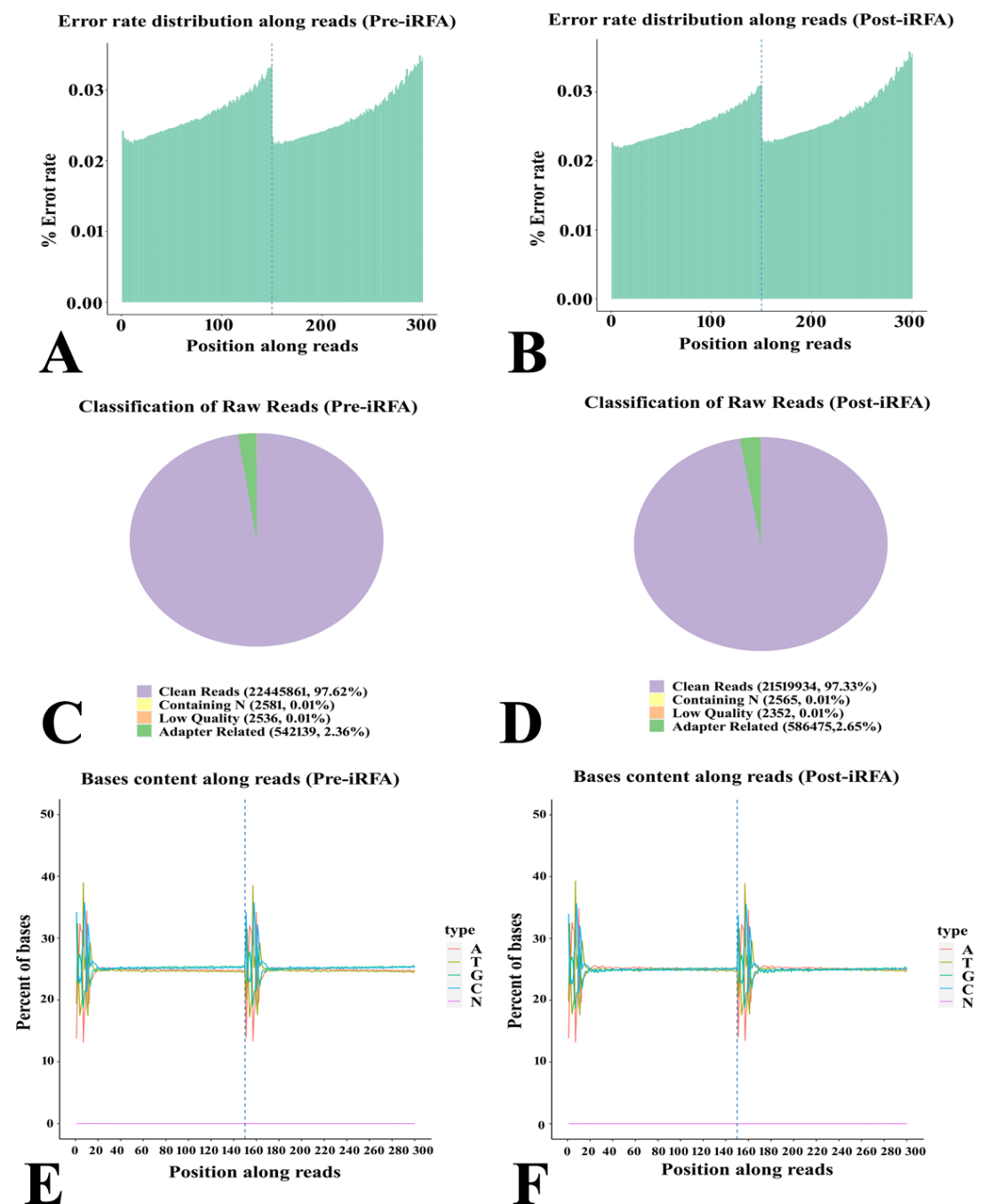 Figure S1 Sequence data quality control before transcriptomics analysis. A-B: Representative imagines showing error rate distribution along sequence data (reads). C-D: Representative pie graphs showing the classification of raw reads filter. E-F: Representative imagines showing bases content along sequence reads.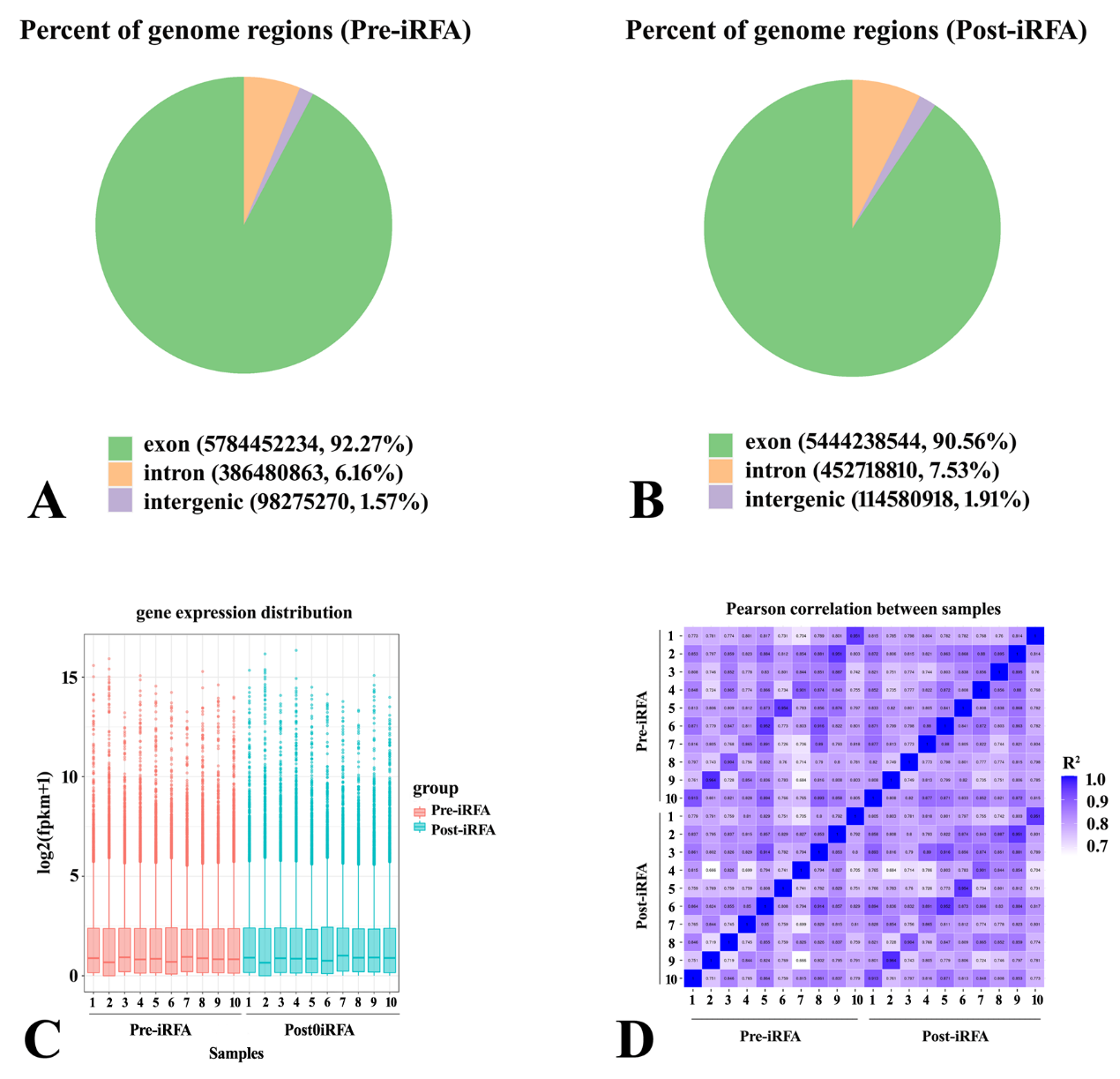 Figure S2 Genome mapping, gene expression distribution and pearson correlation between samples. A-B: Representative pie graphs showing the percentage of genome regions based on the reads mapping. C: box plot displaying the distribution of gene expression levels in different samples after calculating the expression value (FPKM) of all genes in each sample. D: Pearson correlation between samples according to FPKM value.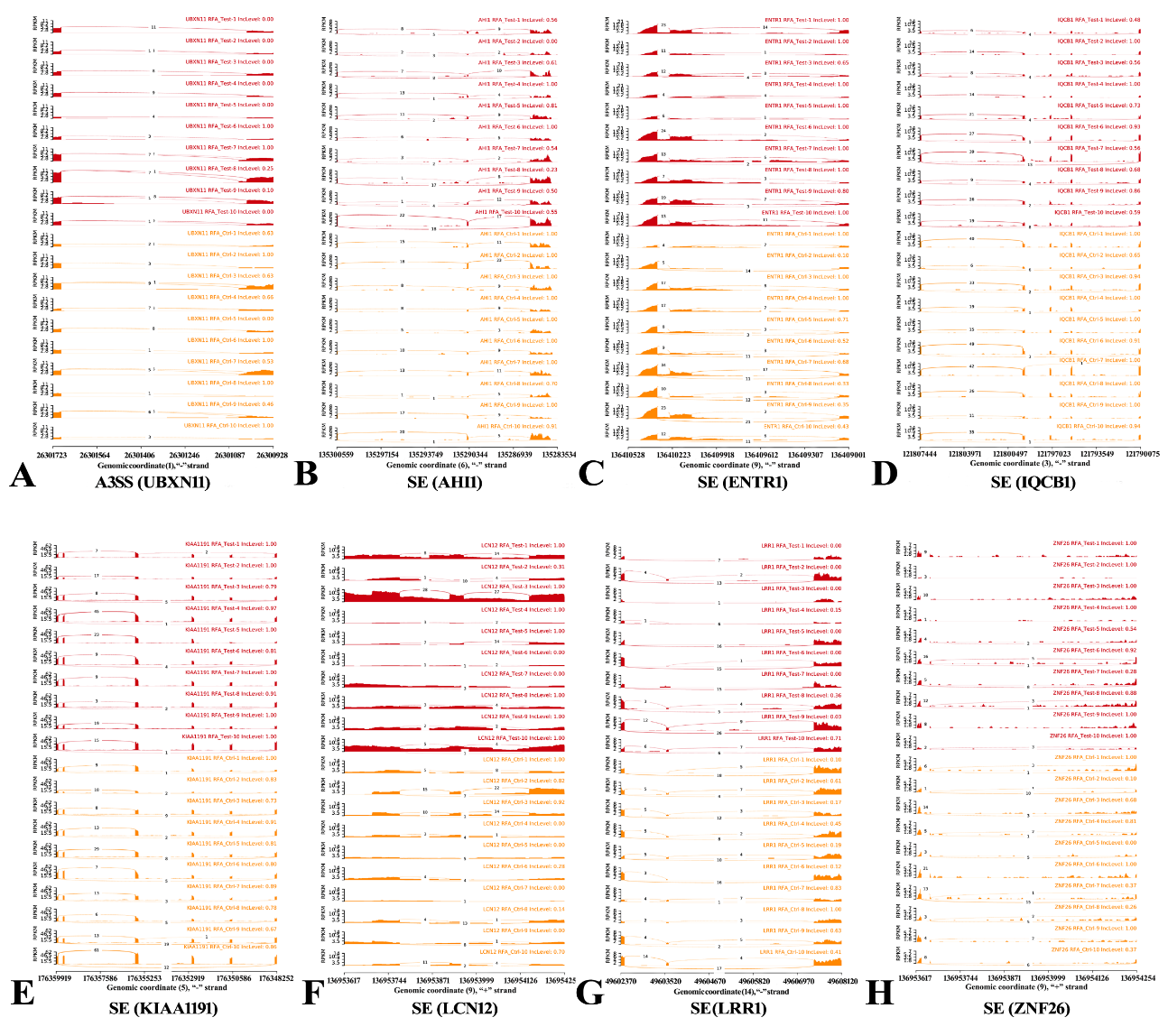 Figure S3 The alternative splicing events. Analysis of rMATS software showing differential alternative 3′ splice site (A3SS) event of UBXN11 (A) and skipped exon (SE) events of AHI1 (B), ENTR1 (C), IQCB1 (D), KIAA1191 (E), LCN12 (F), LRR1 (G) and ZNF26 (H) in different samples. RFA test represents the group with iRFA treated patient; RFA Ctrl represents the group without iRFA treated patient.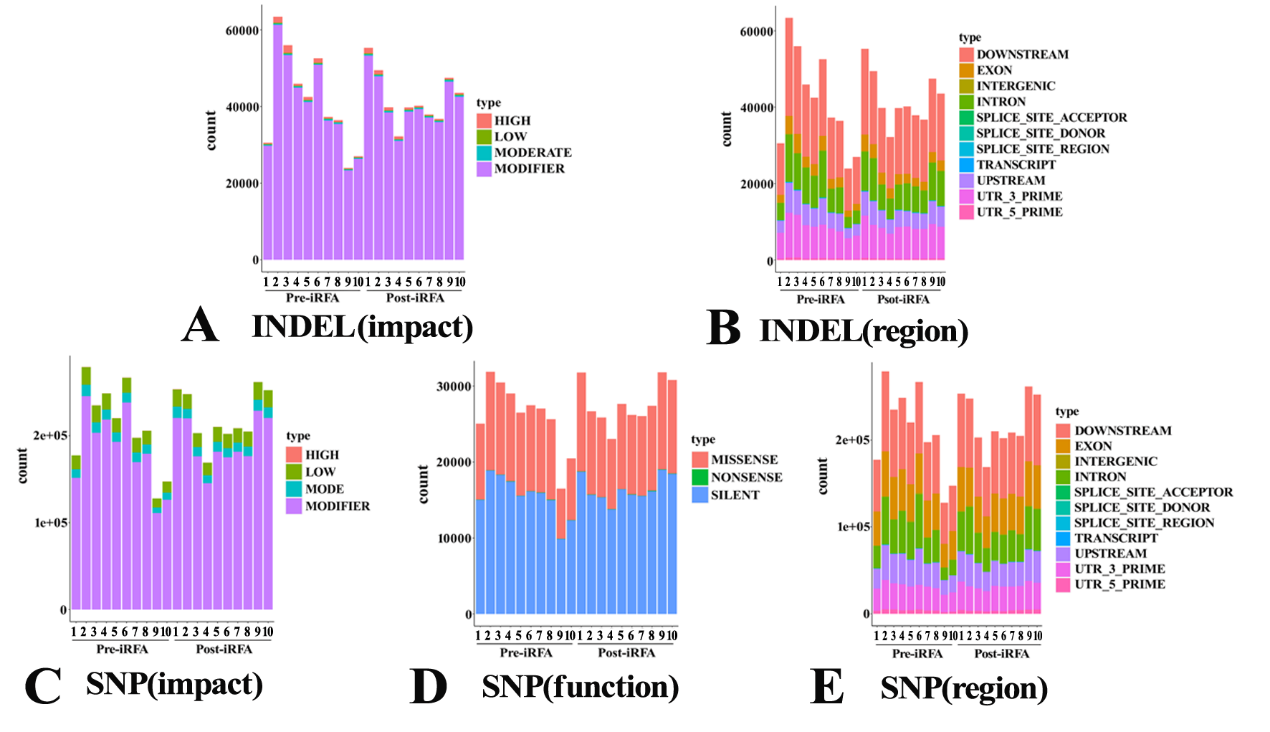 Figure S4 The frequency of insertion-deletion (INDEL) and single nucleotide polymorphisms (SNP) alterations in various genes. A-B: Impact and region of INDEL. C-E: Impact (C)function (D) and region (E) of SNP.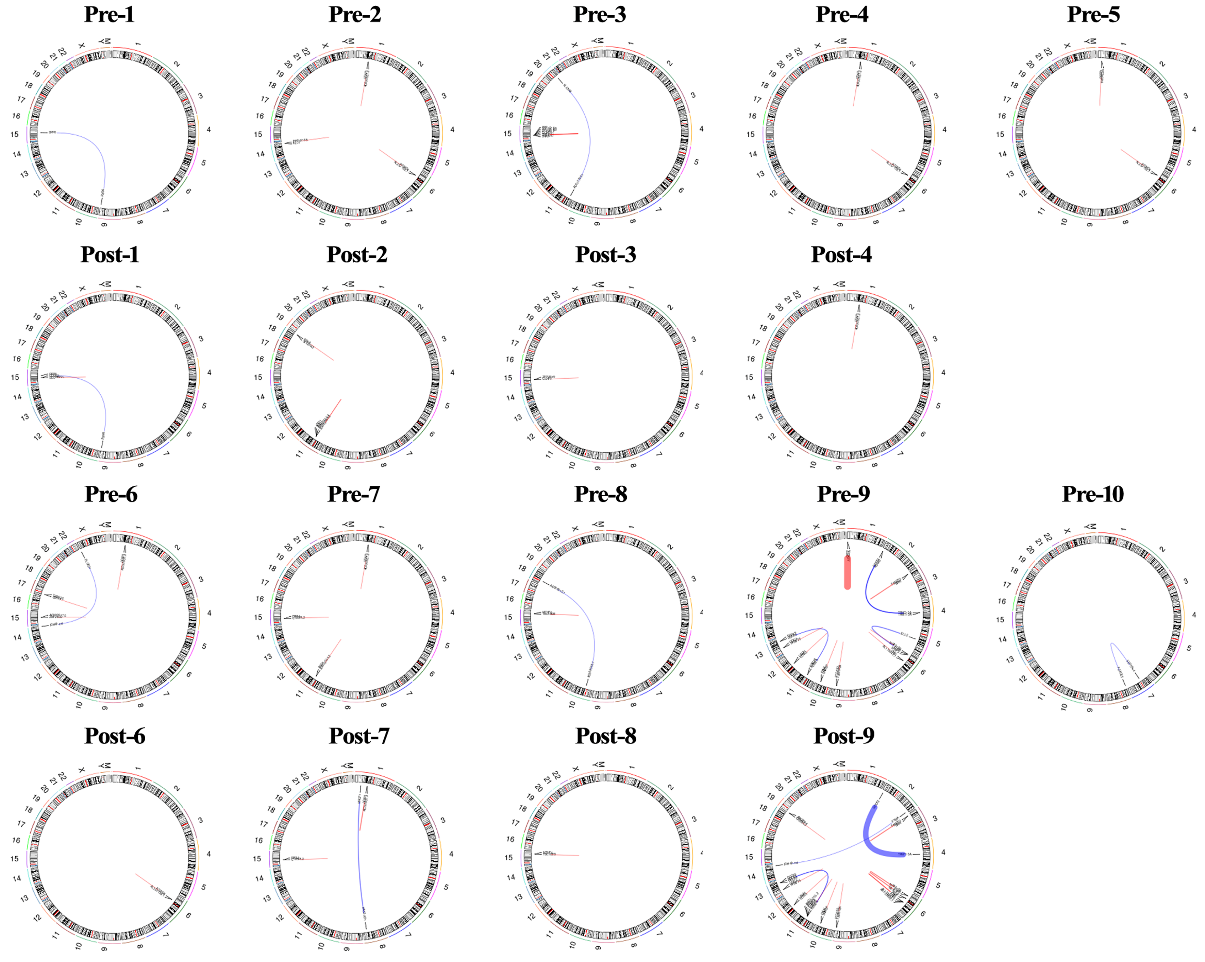 Figure S5 Circos plots of fusion gene events in each sample.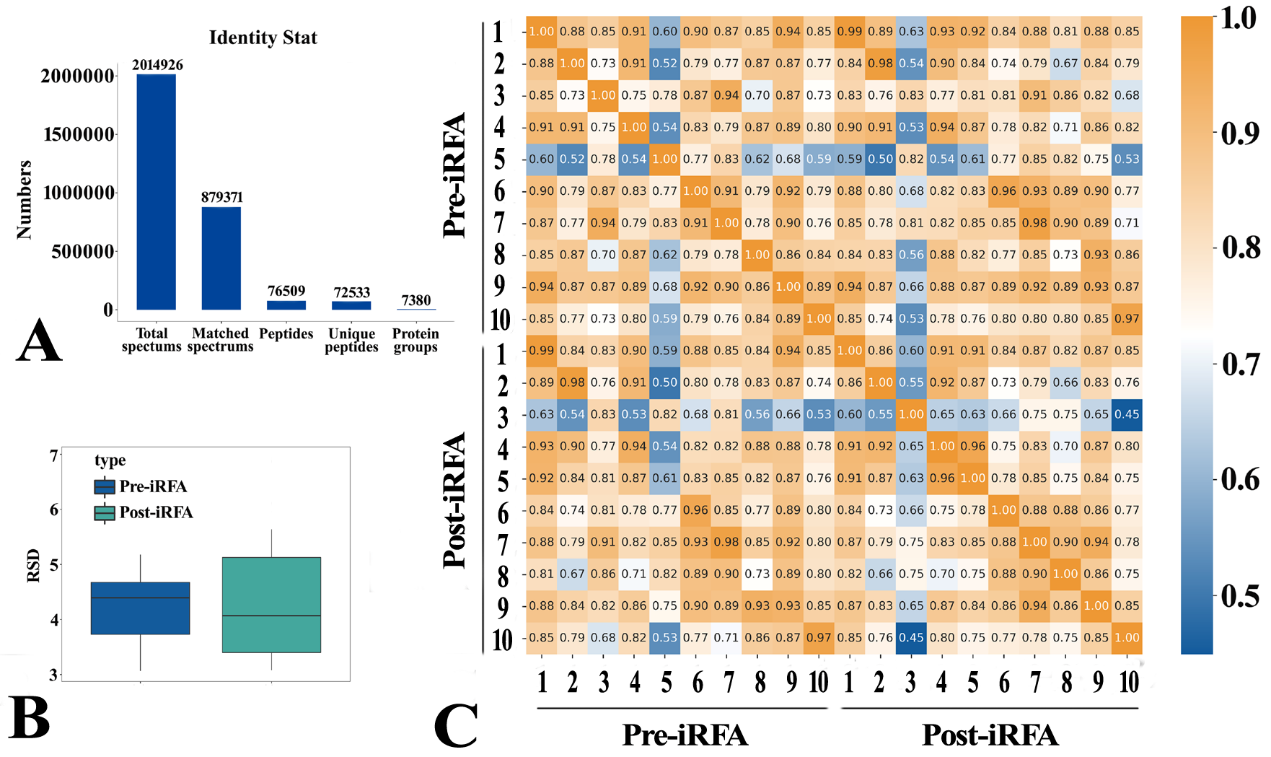 Figure S6 Protein qualitative and sample pepeatability detection. A: Histogram 0f protein identification results showing 2014926 total spectrums, 879371 matched spectrums, 76509 peptides, 72533 unique peptides and 7380 protein groups were identified. B: Boxplot showing the relative standard deviation of protein quantification values between two groups of samples. C: Pearson’s Correlation Coefficient between two samples.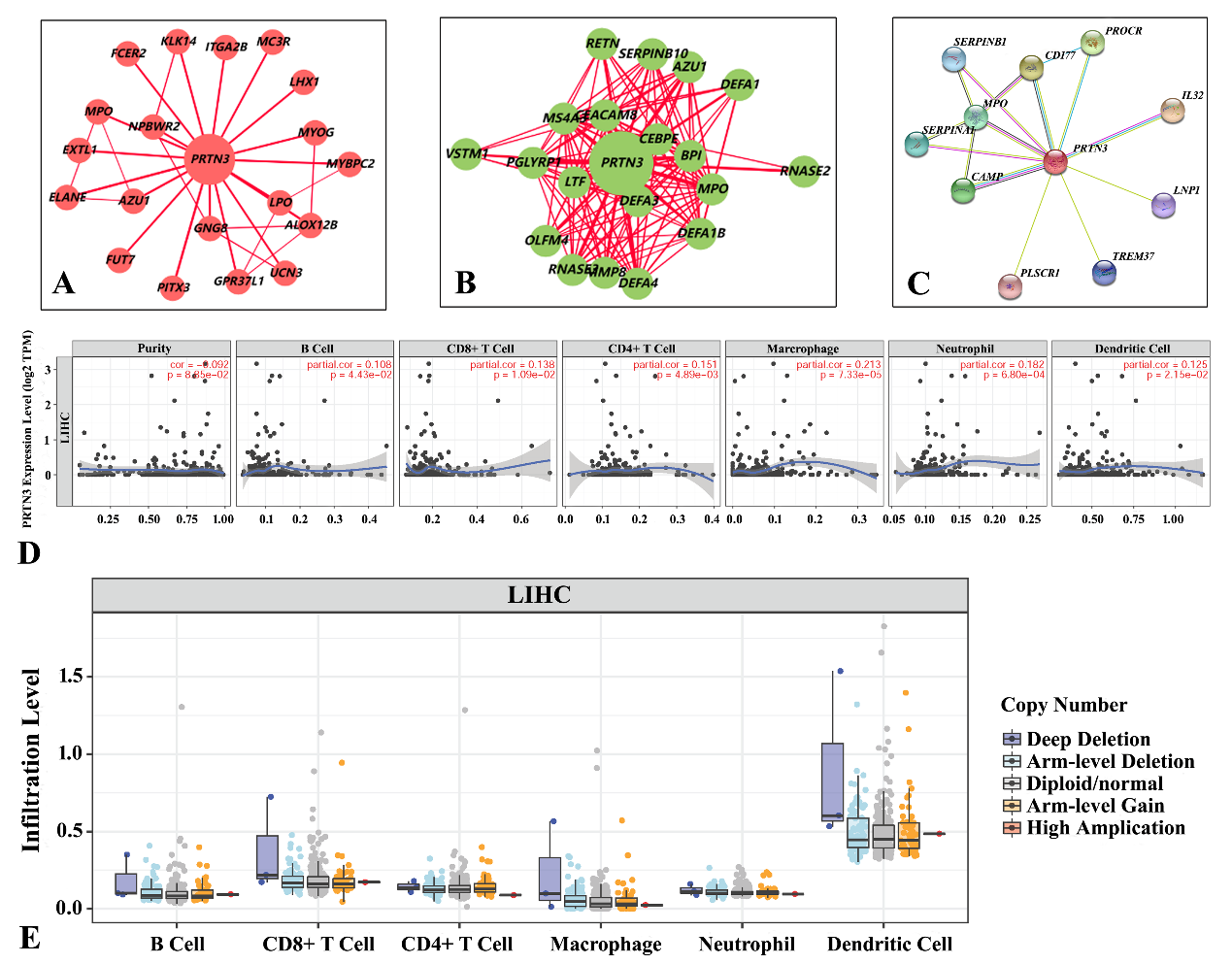 Figure S7 PPI network analysis of PRTN3 and the association with immune cells. A: PPI network analysis of PRTN3 based on the STRING database. B-C: PPI network analyses of PRTN3 in HCC (B) and adjacent tumor tissues (C). D: The relationship between PRTN3 and immune infiltration in HCC using the TIMER online tool based on TCGA data. E: The links between genomic aberrations of PRTN3 and the abundance of TIICs by the "SCAN" module in the TIMER database. 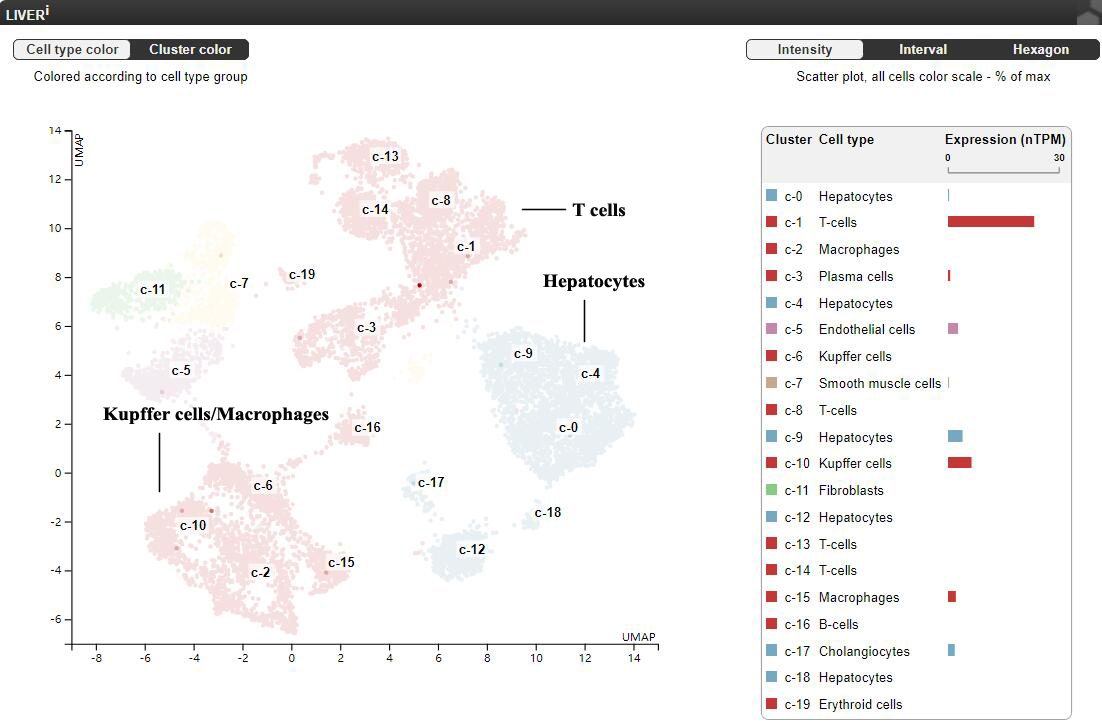 Figure S8 The single-cell sequencing of PRTN3+ cells in liver tissues from The Human Protein Atlas database.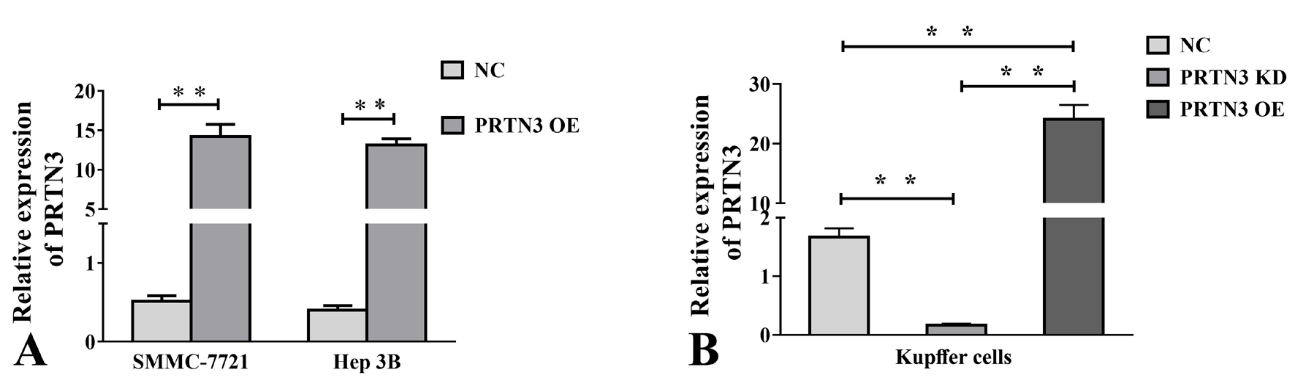 Figure S9 Expression of PRTN3 detected by qRT-PCR in HCC cell lines (A, Hep 3B and SMMC-7721) and Kupffer cells (B)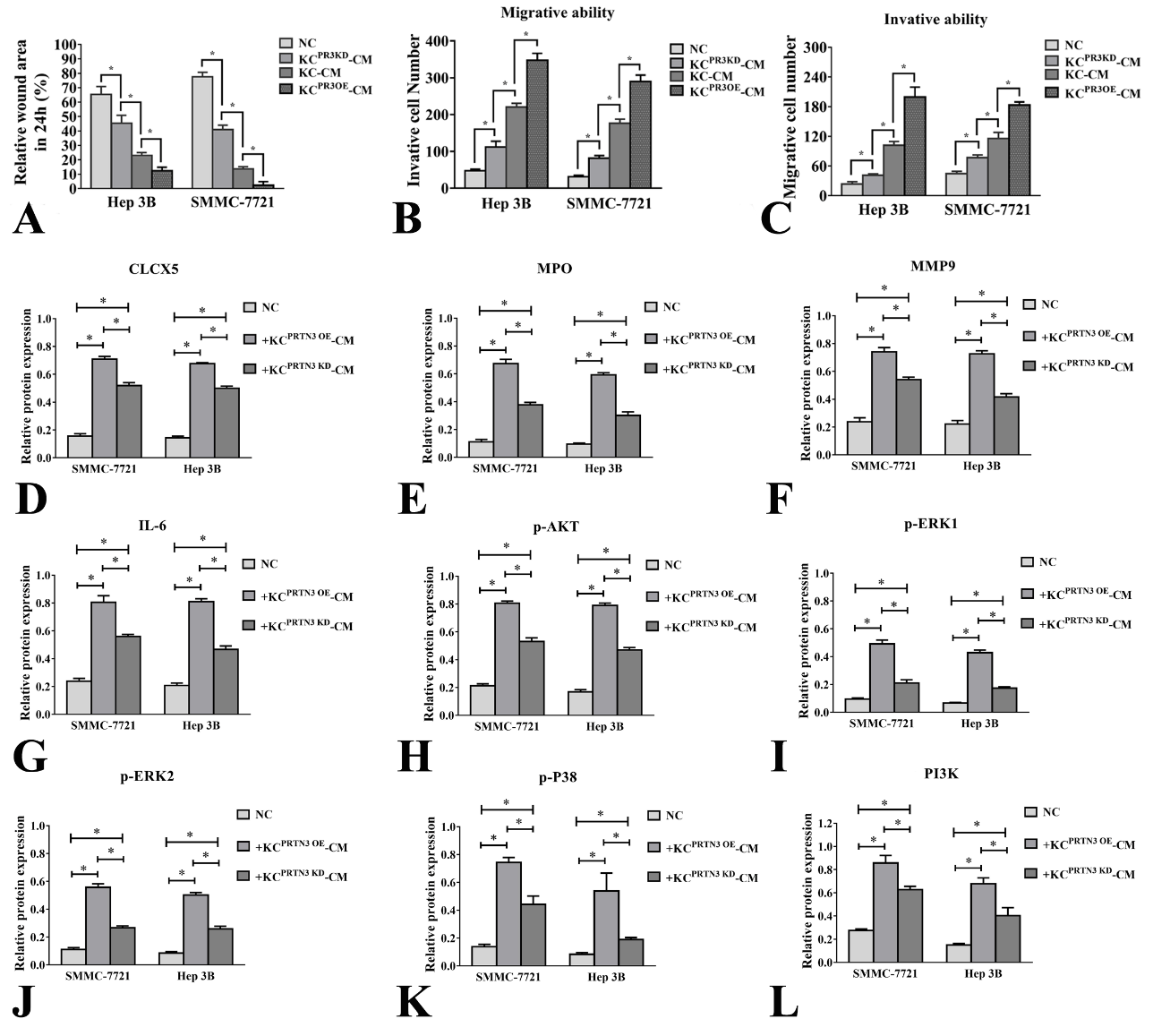 Figure S10 Migrative and invasive abilities analysis and the relative protein expression levels of western blotting. A: Migrative abilities analysis of HCC cell after cultured with KC-CM transfected for PR3OE or PR3KD. B-C: Invasive and migrative abilities of HCC cell after cultured with KC-CM transfected for PR3OE or PR3KD according to transwell assay analysis. D-L: The relative protein expression levels of CXCL5 (D), MPO (E), MMP9 (F), IL-6 (G), p-AKT (H), p-ERK1 (I), p-ERK2 (J), p-P38 (K) and PI3K (L), respectively. All data are presented as the means ± SD of three independent experiments. *p < 0.01.Supplementary TablesTable S1 389 dysregulated genes detected detected in two groupsTable S2 20 dysregulated proteins detected in two groupsTable S3 Proteins with significantly differential expression in subcellular locationTable S4 Transcription factor associated proteinsTable S5 Integrated data of transcriptome and proteome for GO and KEGG pathway enrichment analysisGene nameGene IDRegulationlog2 FoldChangelog2 FoldChangeP-valueP-valueGene biotypeGene biotypePRTN3ENSG00000196415up4.3158850.0008830.000883protein_codingprotein_codingGP2ENSG00000169347up4.1412270.0269640.026964protein_codingprotein_codingRNA5-8SN2ENSG00000275215up3.7534910.0018160.001816rRNArRNACNN2P3ENSG00000235832up3.7353190.0135120.013512processed_pseudogeneprocessed_pseudogeneAC011287.1ENSG00000229618up3.6564990.0092590.009259lincRNAlincRNAAC069444.2ENSG00000285585up3.6149830.02540.0254protein_codingprotein_codingLINC01589ENSG00000238120up3.4138850.0308020.030802antisenseantisenseAC069277.1ENSG00000189229up3.3938230.0326050.032605lincRNAlincRNALCN10ENSG00000187922up3.2075970.0030040.003004protein_codingprotein_codingMIR3648-1ENSG00000275708up3.129940.0004160.000416miRNAmiRNAAL137002.1ENSG00000269125up3.1215370.0013410.001341antisenseantisenseAC104695.3ENSG00000270640up2.9907380.0246440.024644sense_intronicsense_intronicAC009093.7ENSG00000279106up2.9171830.0006420.000642TECTECAC092755.1ENSG00000227161up2.9152250.0092950.009295sense_overlappingsense_overlappingFREM2ENSG00000150893up2.765760.0053770.005377protein_codingprotein_codingSNORD1BENSG00000199961up2.7600950.0154090.015409snoRNAsnoRNAMIR6819ENSG00000278420up2.7478840.0137680.013768miRNAmiRNAAP000753.2ENSG00000256789up2.722760.0450480.045048antisenseantisensePMS2P5ENSG00000123965up2.7102070.0204870.020487unprocessed_pseudogeneunprocessed_pseudogenePLPPR3ENSG00000129951up2.6977340.0252460.025246protein_codingprotein_codingAC245041.1ENSG00000273760up2.6971010.048230.04823lincRNAlincRNAAL691482.3ENSG00000249007up2.6966740.0430270.043027sense_intronicsense_intronicSLC25A48ENSG00000145832up2.6944410.0327840.032784protein_codingprotein_codingAL358334.2ENSG00000258711up2.6698350.0295430.029543lincRNAlincRNAAC006460.1ENSG00000228509up2.6505170.0249080.024908antisenseantisenseARMC4ENSG00000169126up2.6405460.0399790.039979protein_codingprotein_codingCFAP61ENSG00000089101up2.6315450.0345670.034567protein_codingprotein_codingRNU6-930PENSG00000212240up2.6201950.04130.0413snRNAsnRNAFTCD-AS1ENSG00000237338up2.6156830.011430.01143antisenseantisenseTP53AIP1ENSG00000120471up2.5602580.0490890.049089protein_codingprotein_codingAC097063.1ENSG00000224570up2.5441220.0118890.011889processed_pseudogeneprocessed_pseudogeneAC096633.1ENSG00000229220up2.5350980.0148620.014862processed_pseudogeneprocessed_pseudogeneAC126323.1ENSG00000166104up2.5238540.0315690.031569transcribed_unprocessed_pseudogenetranscribed_unprocessed_pseudogeneSNORD117ENSG00000201785up2.489060.0282660.028266snoRNAsnoRNAAC005954.1ENSG00000267138up2.4770330.016650.01665sense_intronicsense_intronicAC027796.5ENSG00000263338up2.4667540.0287750.028775sense_intronicsense_intronicIGBP1-AS1ENSG00000203588up2.4075620.0060430.006043antisenseantisenseCYP4F23PENSG00000269516up2.3871810.0317910.031791transcribed_unprocessed_pseudogenetranscribed_unprocessed_pseudogeneCATIPENSG00000158428up2.3861010.0168580.016858protein_codingprotein_codingKLRC2ENSG00000205809up2.3800680.009380.00938protein_codingprotein_codingRF00004ENSG00000278048up2.3569650.015510.01551snRNAsnRNAAC092634.3ENSG00000226581up2.3374720.0479160.047916lincRNAlincRNAAC106795.2ENSG00000249684up2.337260.0381390.038139antisenseantisenseAC011247.2ENSG00000235586up2.3100710.0145870.014587antisenseantisensePNMA3ENSG00000183837up2.298950.0013080.001308protein_codingprotein_codingLINC01977ENSG00000262772up2.2955970.0414150.041415lincRNAlincRNAAC093382.1ENSG00000226276up2.2885350.0207080.020708lincRNAlincRNABGLAPENSG00000242252up2.2549870.001380.00138protein_codingprotein_codingSLC39A2ENSG00000165794up2.247480.0223190.022319protein_codingprotein_codingAL133319.1ENSG00000236378up2.236940.0045330.004533lincRNAlincRNAAL139082.1ENSG00000273523up2.2363480.011010.01101antisenseantisenseAC131097.4ENSG00000235151up2.2206170.0265470.026547lincRNAlincRNAMIR324ENSG00000199053up2.2021950.0307870.030787miRNAmiRNAAC011466.3ENSG00000269534up2.1965320.0497390.049739antisenseantisenseADGRA1ENSG00000197177up2.17740.0306190.030619protein_codingprotein_codingMIR6859-1ENSG00000278267up2.1622380.0333090.033309miRNAmiRNAAC007991.2ENSG00000253838up2.1597440.037660.03766sense_intronicsense_intronicAL445307.1ENSG00000228692up2.1416970.0476890.047689lincRNAlincRNAAL021937.2ENSG00000232218up2.1385840.048940.04894unprocessed_pseudogeneunprocessed_pseudogeneAL118511.1ENSG00000223393up2.108970.0135970.013597antisenseantisenseAC012435.2ENSG00000261775up2.0762220.0468910.046891lincRNAlincRNAAC004898.1ENSG00000236018up2.0607010.0449240.044924processed_pseudogeneprocessed_pseudogeneAC005393.1ENSG00000276445up2.0584530.0170860.017086lincRNAlincRNAALAS2ENSG00000158578up2.0409660.034650.03465protein_codingprotein_codingLINC00982ENSG00000177133up2.033170.0067250.006725antisenseantisenseUNC13AENSG00000130477up2.0184350.0317380.031738protein_codingprotein_codingHEATR9ENSG00000270379up2.0113710.030180.03018protein_codingprotein_codingAL133342.1ENSG00000278231up2.0051460.0123230.012323lincRNAlincRNAMIR126ENSG00000199161up1.9995640.0319510.031951miRNAmiRNAKCNH2ENSG00000055118up1.9830980.0266280.026628protein_codingprotein_codingNALT1ENSG00000237886up1.972650.0012970.001297antisenseantisenseRPS6P25ENSG00000240616up1.9563850.0042910.004291processed_pseudogeneprocessed_pseudogeneAP006284.1ENSG00000254815up1.9343298.62E-068.62E-06antisenseantisenseSTPG3ENSG00000197768up1.9337780.0006510.000651protein_codingprotein_codingB3GAT1ENSG00000109956up1.9006480.0013540.001354protein_codingprotein_codingAC087392.4ENSG00000262434up1.8833590.0239150.023915antisenseantisenseTMEM262ENSG00000187066up1.8760710.0218550.021855protein_codingprotein_codingSCNN1BENSG00000168447up1.862070.016090.01609protein_codingprotein_codingCCDC196ENSG00000196553up1.8592260.0309090.030909protein_codingprotein_codingFOSBENSG00000125740up1.8336180.0488940.048894protein_codingprotein_codingAC009065.2ENSG00000259933up1.8212380.0103320.010332sense_overlappingsense_overlappingAC023906.4ENSG00000259709up1.8160530.0035750.003575antisenseantisenseAC012615.4ENSG00000267141up1.8155120.0330770.033077antisenseantisenseAC135050.3ENSG00000260911up1.8076260.0159990.015999lincRNAlincRNAAP006285.1ENSG00000227306up1.8031010.0251830.025183lincRNAlincRNAMT1MENSG00000205364up1.7975120.0304770.030477protein_codingprotein_codingAC011747.1ENSG00000231083up1.7973860.0428620.042862lincRNAlincRNAPRSS30PENSG00000172460up1.7685190.0097290.009729transcribed_unitary_pseudogenetranscribed_unitary_pseudogeneGALNT8ENSG00000130035up1.7659890.0341130.034113protein_codingprotein_codingAL135999.1ENSG00000258727up1.7645720.0191280.019128antisenseantisenseAL031963.2ENSG00000229282up1.7579270.0436430.043643lincRNAlincRNAAC090510.2ENSG00000274403up1.7343130.0085960.008596antisenseantisenseAC009093.2ENSG00000260517up1.7063730.0010610.001061lincRNAlincRNAFAM57BENSG00000149926up1.704670.0476750.047675protein_codingprotein_codingAC100803.3ENSG00000271959up1.6997950.0176430.017643antisenseantisenseAP006621.4ENSG00000269915up1.6957750.0338060.033806antisenseantisenseCBSLENSG00000274276up1.6957720.0274290.027429protein_codingprotein_codingAC025048.4ENSG00000267416up1.6931010.0192750.019275lincRNAlincRNAAL645608.7ENSG00000272512up1.6903650.012550.01255lincRNAlincRNAAC093249.2ENSG00000260167up1.6610510.0466840.046684antisenseantisenseVPS9D1-AS1ENSG00000261373up1.6584640.0016660.001666antisenseantisenseELAVL4ENSG00000162374up1.6465950.0337590.033759protein_codingprotein_codingAC138230.1ENSG00000255237up1.6305280.0322410.032241antisenseantisenseASPGENSG00000166183up1.625680.0247270.024727protein_codingprotein_codingSNORA73BENSG00000200087up1.6192390.0244550.024455snoRNAsnoRNATBC1D3GENSG00000260287up1.603240.0456140.045614protein_codingprotein_codingAC004381.1ENSG00000260510up1.5988160.0499820.049982antisenseantisenseCTD-3080P12.3ENSG00000249201up1.5915930.0331540.033154antisenseantisenseUSP43ENSG00000154914up1.5902450.0077470.007747protein_codingprotein_codingPRDM16ENSG00000142611up1.5822540.0228420.022842protein_codingprotein_codingAL391069.3ENSG00000237976up1.5817320.0396110.039611antisenseantisenseAC009949.1ENSG00000279964up1.5764910.0472820.047282TECTECLRRC19ENSG00000184434up1.5561290.0111770.011177protein_codingprotein_codingDKK4ENSG00000104371up1.5490210.03170.0317protein_codingprotein_codingGHRHRENSG00000106128up1.5351940.0374570.037457protein_codingprotein_codingAC011448.1ENSG00000258674up1.5290710.0459770.045977protein_codingprotein_codingPADI1ENSG00000142623up1.5142320.04460.0446protein_codingprotein_codingMEG3ENSG00000214548up1.5009180.0319660.031966lincRNAlincRNAGLYCTK-AS1ENSG00000242797up1.4987020.0041410.004141processed_transcriptprocessed_transcriptLINC01238ENSG00000237940up1.4963640.0017710.001771lincRNAlincRNALINC01786ENSG00000230415up1.4870210.0015110.001511lincRNAlincRNAEGFL8ENSG00000241404up1.4638940.024040.02404protein_codingprotein_codingNR4A3ENSG00000119508up1.4546340.0399610.039961protein_codingprotein_codingAC007663.1ENSG00000161132up1.4516870.0237580.023758unprocessed_pseudogeneunprocessed_pseudogeneRXRGENSG00000143171up1.445030.0207870.020787protein_codingprotein_codingMYCBPAPENSG00000136449up1.4424620.0175250.017525protein_codingprotein_codingSTPG3-AS1ENSG00000275549up1.4402940.0236860.023686antisenseantisenseAC110285.2ENSG00000262877up1.4382440.035970.03597lincRNAlincRNASGSM3ENSG00000100359up1.4230910.0014440.001444protein_codingprotein_codingLHX2ENSG00000106689up1.4221780.0348560.034856protein_codingprotein_codingAC022075.1ENSG00000245648up1.4200020.0471990.047199antisenseantisenseAC092053.3ENSG00000284669up1.4170560.0339230.033923antisenseantisenseRND2ENSG00000108830up1.4155690.0371530.037153protein_codingprotein_codingAC020907.5ENSG00000279619up1.3840690.0468520.046852TECTECMT1DPENSG00000205361up1.3814640.0389570.038957transcribed_unprocessed_pseudogenetranscribed_unprocessed_pseudogeneAL139385.1ENSG00000275880up1.3519790.0402820.040282antisenseantisenseAC016722.2ENSG00000228925up1.3512240.0257140.025714antisenseantisenseAL137060.1ENSG00000274270up1.336530.0125880.012588sense_intronicsense_intronicSH2D6ENSG00000152292up1.3254210.0379190.037919protein_codingprotein_codingLINC-PINTENSG00000226380up1.3232640.0099320.009932lincRNAlincRNANR4A1ENSG00000123358up1.3222930.0331580.033158protein_codingprotein_codingCXCL2ENSG00000081041up1.318760.0303030.030303protein_codingprotein_codingAC007376.2ENSG00000258569up1.3138380.0489530.048953lincRNAlincRNAAC006128.1ENSG00000279716up1.3109540.0172630.017263TECTECAC116407.4ENSG00000280033up1.3005440.0264690.026469TECTECLINC01451ENSG00000279141up1.2827290.0345290.034529lincRNAlincRNAAL162431.2ENSG00000243155up1.281250.021460.02146antisenseantisenseAC006254.1ENSG00000243696up1.281020.0354350.035435protein_codingprotein_codingCCNJLENSG00000135083up1.2703530.0122530.012253protein_codingprotein_codingU73166.1ENSG00000230454up1.2623160.0176930.017693lincRNAlincRNAAC099489.1ENSG00000188897up1.2588470.0403380.040338protein_codingprotein_codingAC027796.4ENSG00000262903up1.257950.0145170.014517antisenseantisenseRF00019ENSG00000252759up1.245110.0427960.042796misc_RNAmisc_RNAAC008735.2ENSG00000267523up1.2428490.0029220.002922antisenseantisenseSTX16-NPEPL1ENSG00000254995up1.2395810.0288480.028848protein_codingprotein_codingLINC00106ENSG00000236871up1.2314670.0059820.005982lincRNAlincRNACDK11AENSG00000008128up1.2312380.0040120.004012protein_codingprotein_codingAC138956.2ENSG00000251414up1.2240160.0071350.007135antisenseantisenseNR4A2ENSG00000153234up1.2157980.0273490.027349protein_codingprotein_codingAC131009.4ENSG00000279283up1.2130050.040850.04085TECTECAC110015.1ENSG00000227279up1.2081130.0429510.042951antisenseantisenseCHKBENSG00000100288up1.2079030.0277120.027712protein_codingprotein_codingARL6IP4ENSG00000182196up1.2061280.0239820.023982protein_codingprotein_codingC1orf220ENSG00000213057up1.1896130.0049620.004962lincRNAlincRNAAL451007.1ENSG00000232059up1.1832670.042410.04241processed_pseudogeneprocessed_pseudogeneAC114947.2ENSG00000261604up1.1728980.0412030.041203antisenseantisenseAC132872.3ENSG00000275888up1.1680170.0011280.001128antisenseantisenseDCXRENSG00000169738up1.1641470.0187120.018712protein_codingprotein_codingAC005519.1ENSG00000258559up1.1625930.0104020.010402sense_overlappingsense_overlappingZDHHC11BENSG00000206077up1.1523970.007480.00748protein_codingprotein_codingARG2ENSG00000081181up1.1507990.0321050.032105protein_codingprotein_codingAP001107.1ENSG00000245156up1.1492290.0067380.006738lincRNAlincRNAAC020916.1ENSG00000267519up1.1478180.0221030.022103antisenseantisenseSLC39A4ENSG00000147804up1.1424620.0359460.035946protein_codingprotein_codingTEN1-CDK3ENSG00000261408up1.136940.0238530.023853protein_codingprotein_codingAC233968.1ENSG00000274615up1.124190.0339230.033923unprocessed_pseudogeneunprocessed_pseudogeneLINC02449ENSG00000215241up1.1095210.0485590.048559lincRNAlincRNAGRIN3BENSG00000116032up1.1059080.0188860.018886protein_codingprotein_codingSLCO4A1ENSG00000101187up1.1043440.0417410.041741protein_codingprotein_codingNOCTENSG00000151014up1.0763230.0154990.015499protein_codingprotein_codingAC137767.1ENSG00000256092up1.0675760.0177110.017711lincRNAlincRNALCN12ENSG00000184925up1.0647830.0136470.013647protein_codingprotein_codingAL603839.2ENSG00000238186up1.0643370.0432430.043243antisenseantisenseLINC00894ENSG00000235703up1.0612860.0284290.028429antisenseantisenseLRRC37A7PENSG00000265158up1.0568490.0346930.034693transcribed_processed_pseudogenetranscribed_processed_pseudogeneCDK3ENSG00000250506up1.0567560.0250860.025086protein_codingprotein_codingAL137145.2ENSG00000215244up1.0488150.0451860.045186lincRNAlincRNAWDR97ENSG00000179698up1.0430690.0052880.005288protein_codingprotein_codingAL139287.1ENSG00000240731up1.0270340.0012060.001206sense_intronicsense_intronicAC093525.8ENSG00000279520up1.0206850.0003450.000345TECTECAC012615.6ENSG00000267244up1.0184160.0144170.014417processed_transcriptprocessed_transcriptDUSP1ENSG00000120129up1.0132580.04780.0478protein_codingprotein_codingCSRNP1ENSG00000144655up1.0090120.0278170.027817protein_codingprotein_codingAL590764.1ENSG00000228427up1.0032080.0226940.022694antisenseantisenseAC010203.2ENSG00000257696up0.9995430.0050590.005059antisenseantisenseAC141557.1ENSG00000256673up0.9976120.0214830.021483unprocessed_pseudogeneunprocessed_pseudogeneMIR5581ENSG00000263675up0.9922870.028130.02813miRNAmiRNALENG8-AS1ENSG00000226696up0.9911560.0264920.026492antisenseantisensePLA2G6ENSG00000184381up0.9901660.0317730.031773protein_codingprotein_codingAL354696.2ENSG00000278390up0.973170.0463970.046397antisenseantisensePHBP9ENSG00000230224up0.9731330.0235430.023543processed_pseudogeneprocessed_pseudogeneMZF1-AS1ENSG00000267858up0.9666560.0253490.025349antisenseantisenseLINC01089ENSG00000212694up0.9653780.0073980.007398lincRNAlincRNAMIR4783ENSG00000264075up0.961210.046810.04681miRNAmiRNAC17orf82ENSG00000187013up0.9583220.0375330.037533lincRNAlincRNAKIZ-AS1ENSG00000232712up0.9560020.0375620.037562antisenseantisensePI4KAP1ENSG00000274602up0.953820.0492710.049271transcribed_unprocessed_pseudogenetranscribed_unprocessed_pseudogeneAC084018.1ENSG00000272849up0.9537420.0237790.023779lincRNAlincRNAAL591845.1ENSG00000116883up0.9426410.0174070.017407antisenseantisensePPT2-EGFL8ENSG00000258388up0.9410870.0397850.039785protein_codingprotein_codingAC009962.1ENSG00000260742up0.9409680.0343790.034379antisenseantisenseZ83840.1ENSG00000285531up0.939430.0300520.030052processed_pseudogeneprocessed_pseudogeneAC145207.8ENSG00000264769up0.9380420.0402370.040237antisenseantisenseAC084125.2ENSG00000255182up0.9354050.0041020.004102processed_transcriptprocessed_transcriptAC008764.6ENSG00000269399up0.9294360.0219710.021971lincRNAlincRNALINC00893ENSG00000241769up0.922050.0372770.037277antisenseantisenseMIR3936ENSG00000263597up0.9203690.0460660.046066miRNAmiRNAAC244197.3ENSG00000241489up0.9197950.0424620.042462protein_codingprotein_codingAP001062.1ENSG00000184441up0.918530.0173730.017373antisenseantisenseSIK1BENSG00000275993up0.9174510.0319150.031915protein_codingprotein_codingGPS2ENSG00000132522up0.9134570.0335190.033519protein_codingprotein_codingCRACR2BENSG00000177685up0.9004440.03040.0304protein_codingprotein_codingAL022328.3ENSG00000273188up0.8974160.0178020.017802antisenseantisenseAP006621.5ENSG00000279672up0.894070.0057020.005702TECTECBRICD5ENSG00000182685up0.8918050.0374660.037466protein_codingprotein_codingAC009065.8ENSG00000261663up0.8913040.0037190.003719antisenseantisenseKIAA0895LENSG00000196123up0.8888080.0069770.006977protein_codingprotein_codingSCNN1DENSG00000162572up0.8870950.0162520.016252protein_codingprotein_codingAC145285.6ENSG00000275807up0.8820360.0277920.027792antisenseantisenseLINC00482ENSG00000185168up0.8788050.0333410.033341lincRNAlincRNAHDAC10ENSG00000100429up0.878130.0298040.029804protein_codingprotein_codingZCWPW2ENSG00000206559up0.8769380.0362490.036249protein_codingprotein_codingHBEGFENSG00000113070up0.8718630.0497380.049738protein_codingprotein_codingEIF4A1ENSG00000161960up0.8710640.0421830.042183protein_codingprotein_codingLPIN3ENSG00000132793up0.8619870.0021950.002195protein_codingprotein_codingAC018665.1ENSG00000279382up0.8539970.021390.02139TECTECPTOV1-AS2ENSG00000269352up0.8514890.0249640.024964antisenseantisensePDXDC2P-NPIPB14PENSG00000196696up0.848830.0087340.008734processed_transcriptprocessed_transcriptCLTCL1ENSG00000070371up0.8428770.0210230.021023protein_codingprotein_codingAC004890.2ENSG00000244560up0.830740.0311950.031195transcribed_unprocessed_pseudogenetranscribed_unprocessed_pseudogeneD2HGDHENSG00000180902up0.8267640.012540.01254protein_codingprotein_codingUSP54ENSG00000166348up0.8058120.0300440.030044protein_codingprotein_codingRNF207ENSG00000158286up0.792640.0046570.004657protein_codingprotein_codingKIFC2ENSG00000167702up0.7913490.0364340.036434protein_codingprotein_codingLENG8ENSG00000167615up0.7897650.0279950.027995protein_codingprotein_codingJMJD7-PLA2G4BENSG00000168970up0.7864880.0314510.031451protein_codingprotein_codingCDK5RAP3ENSG00000108465up0.7851060.023020.02302protein_codingprotein_codingDHPSENSG00000095059up0.7794460.04070.0407protein_codingprotein_codingSTAG3L1ENSG00000205583up0.7673370.0166990.016699transcribed_unprocessed_pseudogenetranscribed_unprocessed_pseudogeneSTAG3L5PENSG00000242294up0.761730.0078850.007885transcribed_unprocessed_pseudogenetranscribed_unprocessed_pseudogenePHOSPHO1ENSG00000173868up0.7492930.0399970.039997protein_codingprotein_codingAC005225.4ENSG00000279026up0.7460410.0353460.035346TECTECZMYND15ENSG00000141497up0.7452480.0454670.045467protein_codingprotein_codingAC022211.2ENSG00000263843up0.7320650.0496820.049682antisenseantisenseTOR1AIP2ENSG00000169905up0.7269310.044520.04452protein_codingprotein_codingAC069281.2ENSG00000274272up0.724280.0106790.010679processed_transcriptprocessed_transcriptATG16L2ENSG00000168010up0.7222360.0111780.011178protein_codingprotein_codingNAALAD2ENSG00000077616up0.7183670.0418570.041857protein_codingprotein_codingSLC9A3ENSG00000066230up0.7158270.0371830.037183protein_codingprotein_codingMMP19ENSG00000123342up0.7149170.0496670.049667protein_codingprotein_codingPIDD1ENSG00000177595up0.7105950.0067110.006711protein_codingprotein_codingATAD3BENSG00000160072up0.7083270.0402260.040226protein_codingprotein_codingPILRBENSG00000121716up0.6977250.0233370.023337protein_codingprotein_codingNSUN5P2ENSG00000106133up0.6961520.0475510.047551transcribed_unprocessed_pseudogenetranscribed_unprocessed_pseudogenePPP1R26-AS1ENSG00000225361up0.6884690.043810.04381antisenseantisenseZNF451-AS1ENSG00000226803up0.6759010.0404680.040468antisenseantisenseDNHD1ENSG00000179532up0.6747170.0049030.004903protein_codingprotein_codingSRRM2ENSG00000167978up0.6657390.0212890.021289protein_codingprotein_codingMRNIPENSG00000161010up0.6619580.0307940.030794protein_codingprotein_codingTEPSINENSG00000167302up0.6614940.026250.02625protein_codingprotein_codingPABPN1ENSG00000100836up0.6591410.0108470.010847protein_codingprotein_codingAL353622.1ENSG00000270605up0.6572090.0245490.024549antisenseantisenseU2AF1L4ENSG00000161265up0.6490310.0381590.038159protein_codingprotein_codingCHRDENSG00000090539up0.6451550.0474020.047402protein_codingprotein_codingZNF276ENSG00000158805up0.6431850.0486690.048669protein_codingprotein_codingAL731566.1ENSG00000273891up0.6376640.0315630.031563antisenseantisenseKLHL17ENSG00000187961up0.6245350.0313650.031365protein_codingprotein_codingTUBGCP6ENSG00000128159up0.6183070.0133620.013362protein_codingprotein_codingAL049840.1ENSG00000246451up0.597580.027650.02765antisenseantisenseFBXL8ENSG00000135722up0.5958650.0140890.014089protein_codingprotein_codingNDUFB1ENSG00000183648up0.5934930.0091610.009161protein_codingprotein_codingAKAP8LENSG00000011243up0.5753840.0290680.029068protein_codingprotein_codingSNHG15ENSG00000232956up0.5694160.0474840.047484lincRNAlincRNAFAM193BENSG00000146067up0.5662580.0388970.038897protein_codingprotein_codingACAP3ENSG00000131584up0.5449760.0376040.037604protein_codingprotein_codingMBD6ENSG00000166987up0.5076210.0331920.033192protein_codingprotein_codingUVSSAENSG00000163945up0.485260.0468230.046823protein_codingprotein_codingTMEM198BENSG00000182796up0.4823110.0296750.029675transcribed_unitary_pseudogenetranscribed_unitary_pseudogeneTAF1CENSG00000103168up0.473020.0268190.026819protein_codingprotein_codingLMBR1LENSG00000139636up0.4399590.035140.03514protein_codingprotein_codingCPSF7ENSG00000149532up0.4331890.0420890.042089protein_codingprotein_codingUBE2V1ENSG00000244687up0.4248970.0472930.047293protein_codingprotein_codingPICK1ENSG00000100151up0.4058380.0200140.020014protein_codingprotein_codingCENPTENSG00000102901up0.4003150.0388870.038887protein_codingprotein_codingSPG7ENSG00000197912up0.3814880.0495430.049543protein_codingprotein_codingZSWIM8ENSG00000214655up0.3553220.0426170.042617protein_codingprotein_codingABCD4ENSG00000119688up0.335450.0478960.047896protein_codingprotein_codingTRPC4APENSG00000100991up0.2602770.0398580.039858protein_codingprotein_codingDMBT1ENSG00000187908down-4.111160.0012930.001293protein_codingprotein_codingMYBPHENSG00000133055down-3.410760.0125760.012576protein_codingprotein_codingAL133467.4ENSG00000270038down-3.311390.0257240.025724lincRNAlincRNALINC00640ENSG00000258479down-3.235350.0114910.011491lincRNAlincRNAAC010368.1ENSG00000250886down-2.97430.0224420.022442processed_pseudogeneprocessed_pseudogeneAC092650.1ENSG00000230773down-2.930220.0369060.036906lincRNAlincRNAMUC5BENSG00000117983down-2.820420.0018830.001883protein_codingprotein_codingSOX21ENSG00000125285down-2.773070.0378730.037873protein_codingprotein_codingAC138035.2ENSG00000250765down-2.74980.0077880.007788lincRNAlincRNAAC114781.1ENSG00000248401down-2.739980.0483380.048338processed_pseudogeneprocessed_pseudogeneHCP5BENSG00000281831down-2.630350.010610.01061lincRNAlincRNAOVOL1-AS1ENSG00000255120down-2.612360.0282390.028239antisenseantisenseNUTM2FENSG00000130950down-2.563220.0178440.017844protein_codingprotein_codingRHCGENSG00000140519down-2.556920.0037410.003741protein_codingprotein_codingAL117328.2ENSG00000279494down-2.536880.0336260.033626lincRNAlincRNAXXYLT1-AS2ENSG00000230266down-2.50760.0430610.043061antisenseantisenseISCA1P4ENSG00000259405down-2.495380.0221370.022137processed_pseudogeneprocessed_pseudogeneLINC01819ENSG00000231826down-2.479460.0184040.018404lincRNAlincRNARPS15AP16ENSG00000239483down-2.4760.0379080.037908processed_pseudogeneprocessed_pseudogeneMT-TTENSG00000210195down-2.475910.0118820.011882Mt_tRNAMt_tRNAAC113383.1ENSG00000250320down-2.457220.0381860.038186antisenseantisenseAC106796.1ENSG00000263237down-2.315690.0094790.009479antisenseantisenseUBTFL6ENSG00000228970down-2.306240.0263180.026318unprocessed_pseudogeneunprocessed_pseudogeneRPSAP47ENSG00000188856down-2.255780.0373330.037333processed_pseudogeneprocessed_pseudogenePOU1F1ENSG00000064835down-2.23970.0478960.047896protein_codingprotein_codingAL157700.1ENSG00000260118down-2.236360.0304920.030492lincRNAlincRNAELAVL2ENSG00000107105down-2.234640.0427430.042743protein_codingprotein_codingPCDHA1ENSG00000204970down-2.179660.0367480.036748protein_codingprotein_codingAL031777.1ENSG00000217275down-2.150390.0312590.031259processed_pseudogeneprocessed_pseudogeneRF00019ENSG00000207342down-2.133040.024280.02428misc_RNAmisc_RNAAL031666.3ENSG00000273451down-2.094110.0255230.025523sense_intronicsense_intronicAL603910.1ENSG00000223821down-2.061930.027840.02784antisenseantisenseZRANB2-AS1ENSG00000235079down-2.007390.0175280.017528antisenseantisenseAC020612.1ENSG00000257243down-1.983780.02320.0232processed_pseudogeneprocessed_pseudogeneCYP11A1ENSG00000140459down-1.979640.0495990.049599protein_codingprotein_codingAC234781.1ENSG00000224216down-1.86510.038490.03849antisenseantisenseAC022973.3ENSG00000254263down-1.842680.0356910.035691lincRNAlincRNAAL049794.1ENSG00000273998down-1.83670.0418040.041804lincRNAlincRNAAP001636.2ENSG00000254877down-1.818620.0451560.045156processed_pseudogeneprocessed_pseudogeneGUCY2EPENSG00000204529down-1.794850.0299570.029957transcribed_unprocessed_pseudogenetranscribed_unprocessed_pseudogeneAL391650.1ENSG00000236782down-1.712570.0457740.045774protein_codingprotein_codingMLIP-AS1ENSG00000235050down-1.672830.0317990.031799antisenseantisenseADAM21ENSG00000139985down-1.670180.0456390.045639protein_codingprotein_codingPCSK1ENSG00000175426down-1.649970.0106810.010681protein_codingprotein_codingACTA1ENSG00000143632down-1.646170.0215810.021581protein_codingprotein_codingAL139094.1ENSG00000220685down-1.559850.0390380.039038processed_pseudogeneprocessed_pseudogeneKLHDC7BENSG00000130487down-1.559480.0124170.012417protein_codingprotein_codingMT-TYENSG00000210144down-1.557180.0130750.013075Mt_tRNAMt_tRNAZNF385DENSG00000151789down-1.519670.0477050.047705protein_codingprotein_codingAC046143.2ENSG00000272707down-1.470960.0433520.043352lincRNAlincRNASPOCD1ENSG00000134668down-1.450370.0418340.041834protein_codingprotein_codingKRTAP5-6ENSG00000205864down-1.392110.0367780.036778protein_codingprotein_codingAPODENSG00000189058down-1.380250.0382510.038251protein_codingprotein_codingKLHL7-DTENSG00000230658down-1.377430.0180480.018048lincRNAlincRNAF13A1ENSG00000124491down-1.370960.0140560.014056protein_codingprotein_codingRPL4P6ENSG00000230071down-1.3690.036310.03631processed_pseudogeneprocessed_pseudogeneADORA1ENSG00000163485down-1.325420.03130.0313protein_codingprotein_codingSLC5A10ENSG00000154025down-1.309150.0192960.019296protein_codingprotein_codingSV2CENSG00000122012down-1.300890.0455780.045578protein_codingprotein_codingRSL24D1P6ENSG00000224452down-1.288250.0496030.049603processed_pseudogeneprocessed_pseudogeneENKURENSG00000151023down-1.204470.0351350.035135protein_codingprotein_codingAC008035.1ENSG00000272369down-1.194790.0439960.043996lincRNAlincRNAPDGFRLENSG00000104213down-1.138750.0124210.012421protein_codingprotein_codingAC010343.1ENSG00000240376down-1.090310.0357740.035774processed_pseudogeneprocessed_pseudogeneFGF12ENSG00000114279down-1.023820.0414590.041459protein_codingprotein_codingAC105277.1ENSG00000232453down-1.001580.0468030.046803lincRNAlincRNAUBAC2-AS1ENSG00000228889down-0.951920.0403430.040343lincRNAlincRNAAL109918.1ENSG00000216775down-0.864470.0383480.038348transcribed_unprocessed_pseudogenetranscribed_unprocessed_pseudogeneAL136298.3ENSG00000259086down-0.812820.0273270.027327processed_pseudogeneprocessed_pseudogeneMIR34AHGENSG00000228526down-0.803940.0015290.001529lincRNAlincRNAAL157394.1ENSG00000261438down-0.800950.0481880.048188sense_overlappingsense_overlappingAL136981.2ENSG00000275318down-0.757140.0469710.046971unprocessed_pseudogeneunprocessed_pseudogeneABCA3ENSG00000167972down-0.732430.030860.03086protein_codingprotein_codingANKRD18EPENSG00000217165down-0.691180.0144680.014468processed_pseudogeneprocessed_pseudogeneAL117332.1ENSG00000275457down-0.600570.0495170.049517antisenseantisenseZNF416ENSG00000083817down-0.577610.0106370.010637protein_codingprotein_codingAC122718.1ENSG00000250461down-0.550820.0350490.035049processed_pseudogeneprocessed_pseudogeneZNF112ENSG00000062370down-0.531670.0260740.026074protein_codingprotein_codingZRANB3ENSG00000121988down-0.517590.0298780.029878protein_codingprotein_codingZNF543ENSG00000178229down-0.443670.0187330.018733protein_codingprotein_codingPRPF18ENSG00000165630down-0.395170.0447190.044719protein_codingprotein_codingZNF627ENSG00000198551down-0.377520.0479460.047946protein_codingprotein_codingZNF12ENSG00000164631down-0.341080.0186270.018627protein_codingprotein_codingUBN2ENSG00000157741down-0.32550.0464510.046451protein_codingprotein_codingRNMTENSG00000101654down-0.321120.0335550.033555protein_codingprotein_codingKIAA1143ENSG00000163807down-0.311240.0397010.039701protein_codingprotein_codingZNF182ENSG00000147118down-0.304520.0324120.032412protein_codingprotein_codingZNF766ENSG00000196214down-0.280960.0477260.047726protein_codingprotein_codingASCC3ENSG00000112249down-0.278740.0374670.037467protein_codingprotein_codingDBR1ENSG00000138231down-0.254120.0443940.044394protein_codingprotein_codingZNF146ENSG00000167635down-0.250550.0357040.035704protein_codingprotein_codingProtein IDsGene NamePeptidesMol. weight [kDa]Regulationlog2 FoldChangeP-valueP49913CAMP619.301UP3.9808 0.0388 P14780MMP9978.457UP3.5363 0.0078 P80511S100A12310.575UP3.0851 0.0356 P06702S100A9713.242UP2.6283 0.0402 P05109S100A8810.834UP2.4884 0.0336 Q9NW64RBM22546.895UP2.0933 0.0341 P02788LTF2778.181UP1.9788 0.0343 P24158PRTN3527.807UP1.9009 0.0392 Q8N668COMMD1521.178UP1.8555 0.0019 Q5ZPR3CD276657.235UP1.8114 0.0431 P11802CDK4633.729UP1.7969 0.0456 P51690ARSL1265.668UP1.7749 0.0465 Q765P7MTSS21179.928UP1.7374 0.0293 O95563MPC2414.279UP1.7234 0.0235 P62877RBX1312.274DOWN0.6568 0.0179 Q8N490PNKD642.875DOWN0.6322 0.0059 Q9HAC7SUGCT948.461DOWN0.5247 0.0259 Q5JTZ9AARS226107.34DOWN0.4404 0.0485 Q9Y6X4FAM169A974.954DOWN0.3982 0.0127 Q13402;Q6PIF6MYO7A22254.39DOWN0.3706 0.0408 LocationsNameDiffDiffSeqsDiffGenescytocytosol6P11802;Q8N668;Q9NW64;Q13402;P80511;P06702CDK4,COMMD1,RBM22,MYO7A,S100A12,S100A9extrextracellular5P49913;P02788;P24158;P62877;P14780CAMP,LTF,PRTN3,RBX1,MMP9mitomitochondria5Q5JTZ9;P05109;O95563;Q8N490;Q9HAC7AARS2,S100A8,MPC2,PNKD,SUGCTnuclnucleus2Q9Y6X4;Q765P7FAM169A,MTSS2plasplasma membrane2P51690;Q5ZPR3ARSL,CD276TF_family#DiffDiffSeqsDiffGenesbHLH4Q9UH92;P61244;Q15596;Q15853MLX,MAX,NCOA2,USF2CTF/NFI1Q12857NFIAEts1Q01543FLI1GCFC1Q9Y5B6PAXBP1HMG_box1Q86U86PBRM1HSF_DNA-bind1Q00613HSF1IRF1Q13568IRF5LRRFIP1Q9UHR5SAP30BPMyb_DNA-bd1Q15554TERF2RHD1Q13469NFATC2THAP1Q8WY91THAP4ZBTB1Q4G0X4KCTD21zf-BED1P61513RPL37Azf-C2H21Q9BWE0REPIN1Gene Set NameDescriptionGenes in Gene SetGenes in OverlapP-valueFDRGO-CCGO-CCGO-CCGO-CCGO-CCGO-CCProteomeProteomeProteomeProteomeProteomeProteomeGO:1904724tertiary granule lumen5536.41727E-070.000314446GO:0034774secretory granule lumen11535.96944E-060.001462513GO:0031462Cul2-RING ubiquitin ligase complex1529.39929E-060.001535217GO:0035580specific granule lumen6220.0001678230.020558293GO:0005856cytoskeleton40730.0002547860.024969057GO-MFGO-MFGO-MFGO-MFGO-MFGO-MFProteomeProteomeProteomeProteomeProteomeProteomeGO:0050786RAGE receptor binding1032.96108E-091.95727E-06GO:0048306calcium-dependent protein binding8441.21659E-084.02083E-06GO:0001530lipopolysaccharide binding3324.71091E-050.010379701GO:0005507copper ion binding5520.000131960.021806456GO:0005546phosphatidylinositol-48320.0003008490.039772211TranscriptomeTranscriptomeTranscriptomeTranscriptomeTranscriptomeTranscriptomeGO:0004879nuclear receptor activity5243.04E-050.020105379GO-BPGO-BPGO-BPGO-BPGO-BPGO-BPProteomeProteomeProteomeProteomeProteomeProteomeGO:0019730antimicrobial humoral response5642.32848E-094.03497E-06GO:0043312neutrophil degranulation48465.60154E-094.03497E-06GO:0061844antimicrobial humoral immune response mediated by antimicrobial peptide6945.46678E-094.03497E-06GO:0001816cytokine production2334.35903E-082.35496E-05GO:0050832defense response to fungus2838.05551E-083.48159E-05GO:0051092positive regulation of NF-kappaB transcription factor activity16041.63358E-075.88363E-05GO:0042742defense response to bacterium19943.90852E-070.000120662GO:0030593neutrophil chemotaxis7831.85257E-060.000500426GO:0050729positive regulation of inflammatory response8832.66706E-060.00064039GO:0002523leukocyte migration involved in inflammatory response1326.98489E-060.001509435GO:0014002astrocyte development1529.39929E-060.001846533GO:0051493regulation of cytoskeleton organization2622.90344E-050.005211557GO:0002227innate immune response in mucosa2723.13513E-050.005211557GO:0001817regulation of cytokine production3826.26654E-050.008463739GO:2001244positive regulation of intrinsic apoptotic signaling pathway3826.26654E-050.008463739GO:0031640killing of cells of other organism3725.93781E-050.008463739GO:0002224toll-like receptor signaling pathway4528.81352E-050.011203541GO:0019731antibacterial humoral response5020.0001089560.013080797GO:0006954inflammatory response38930.0002231580.025381286GO:0001503ossification7620.0002522840.027259232GO:0030307positive regulation of cell growth7820.000265730.027344852GO:0050829defense response to Gram-negative bacterium8320.0003008490.029551557GO:0006919activation of cysteine-type endopeptidase activity involved in apoptotic process8920.0003458210.03249212TranscriptomeTranscriptomeTranscriptomeTranscriptomeTranscriptomeTranscriptomehsa00564Glycerophospholipid metabolism9752.12E-050.006850064KEGGKEGGKEGGKEGGKEGGKEGGProteomeProteomeProteomeProteomeProteomeProteomehsa04657IL-17 signaling pathway9333.15081E-060.001017711hsa05219Bladder cancer4127.30545E-050.0117983hsa01522Endocrine resistance9820.0004190440.045117038TranscriptomeTranscriptomeTranscriptomeTranscriptomeTranscriptomeTranscriptomehsa00564Glycerophospholipid metabolism9752.12E-050.006850064